
What is Local Decision Making?Local Decision Making is a Northern Territory Government commitment to provide opportunities to transfer government service delivery to Aboriginal Territorians and organisations, based on their community aspirations.This means that Government and Aboriginal communities can work together developing strategies and practices for service delivery such as housing; local government; education, training and jobs; health; children and families; and law and justice. However, some communities may want to focus on other services such as sports and recreation, women’s policy or economic development.What will happen to the programs already working in our community?Government knows there is already some good work being carried out by various agencies, as well as community organisations, and would like to build on those programs to ensure they can maximise the best outcomes for communities.  Government will work with communities to see if more can be done and what sort of support is needed.  Government will also work with communities that currently receive little support or programs.How long will it take?A 10 year plan, Local Decision Making will only occur if the people and organisations in a community want to be involved and at the pace of the community.What do Aboriginal people and communities need to do to be involved in Local Decision Making? Community Leaders or organisation can contact the regional office to talk more about LDM.It is important to acknowledge that this will not work unless there is strong community support. Therefore the organisations and the people in the community need to agree, be committed, and work collaboratively. Government recognises that building, supporting and investing in strong Aboriginal governance is necessary to ensure local people drive local solutions and that Aboriginal organisations are supported in the management of Local Decision Making.Who in Government?The Department of the Chief Minister will work with agencies to help with the development and implementation of Local Decision Making.Within DCM, the Office of Aboriginal Affairs and the Regional Executive Directors located in every region will assist to coordinate across agencies and work with APO NT to provide support, monitoring and reporting.How will it be done?The Local Decision Making process will be guided by and focused on three streams:Getting government readyWorking with partners to get readyBringing people on the journeyContactDepartment of the Chief Minister, Regional Network Group Regional Offices:Central Australia – 8951 5511		Top End – 	8999 5430Barkly – 8962 4688			Jabiru – 8999 5430Big Rivers – 8973 8533			Wadeye - 8999 5430East Arnhem – 8987 0554				Director Local Decision Making – Robert (Bo) Carne Email: DCM.LocalDescisionMaking@nt.gov.au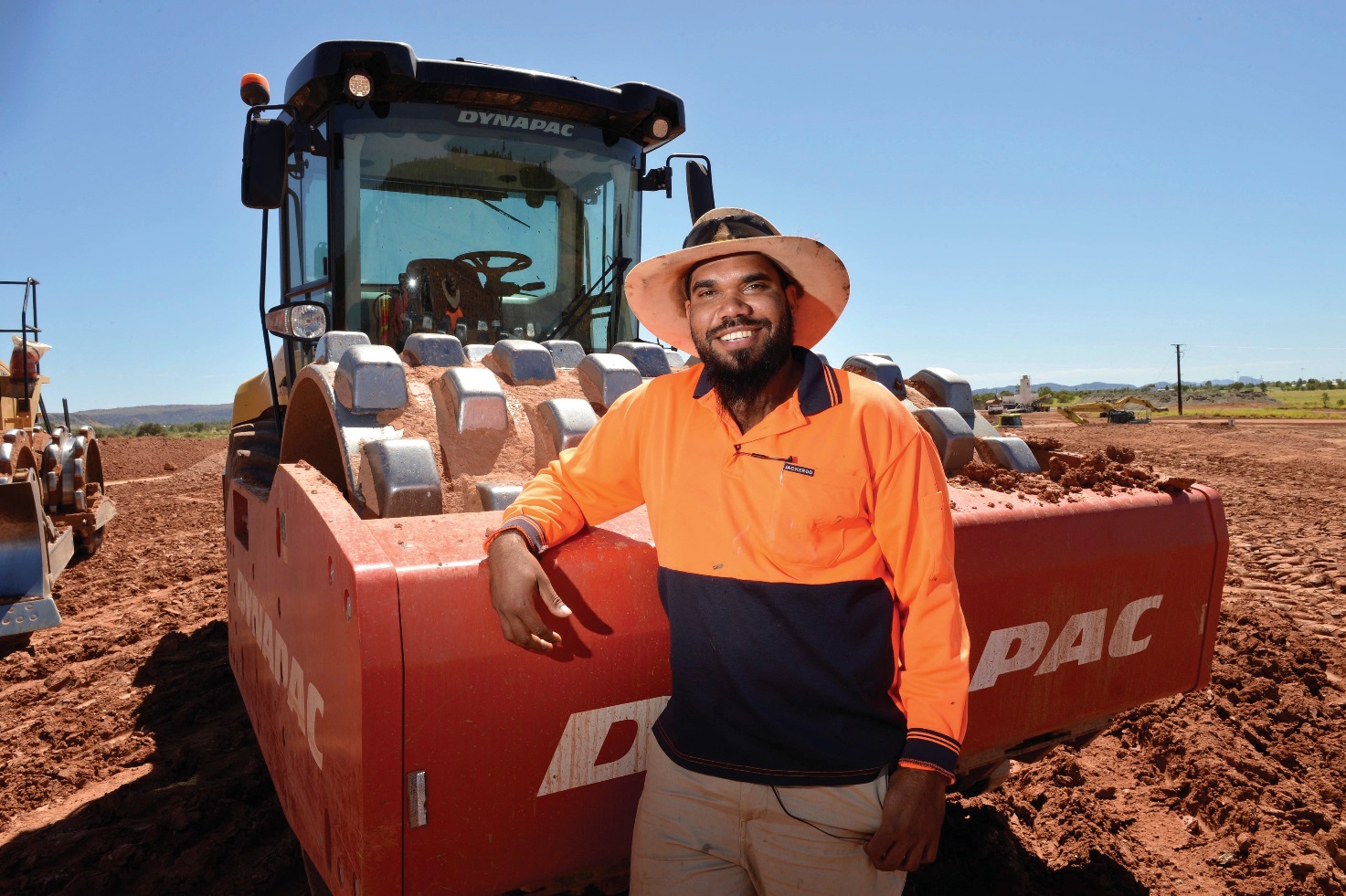 